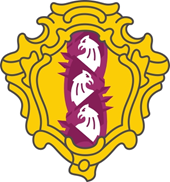 МЕСТНАЯ АДМИНИСТРАЦИЯВНУТРИГОРОДСКОГО МУНИЦИПАЛЬНОГО ОБРАЗОВАНИЯ     САНКТ-ПЕТЕРБУРГАМУНИЦИПАЛЬНЫЙ ОКРУГ ДВОРЦОВЫЙ ОКРУГПОСТАНОВЛЕНИЕ30 ноября 2021 г.                                                                                                            № 99Об утверждении Порядка санкционирования оплаты денежных обязательствполучателей средств бюджета внутригородского муниципального образования Санкт-Петербурга муниципальный округ Дворцовый округВ соответствии со статьей 219 Бюджетного кодекса Российской Федерации, руководствуясь Федеральным законом от 06.10.2013 г. № 131-ФЗ «Об общих принципах организации местного самоуправления в Российской Федерации (с изменениями и дополнениями), местная администрация внутригородского муниципального образования Санкт-Петербурга муниципальный округ Дворцовый округПОСТАНОВЛЯЕТ:1. Утвердить Порядок санкционирования оплаты денежных обязательств получателей средств бюджета внутригородского муниципального образования Санкт-Петербурга муниципальный округ Дворцовый округ. 2.    Настоящее постановление вступает в силу со дня его официального опубликования(обнародования).3. Контроль за исполнением настоящего постановления возложить на главного бухгалтера местной администрации.    И.о. главы местной администрации                                                      И.Л.Тетерина